what can you do?Learn your unconscious bias by taking the Harvard Implicit Bias assessment online.Project Implicit: https://implicit.harvard.edu/implicit/takeatest.htmlHold yourself accountable and help create a culture of accountability:Call out unconscious bias in a respectful manner. Support and encourage criteria and process for decision making. Justify your decisions. Make sure everyone has the same interpretation of key facts and criteria before a key decision is made. Establish step-by-step protocols for making key decisions Ask for feedback.Strive for a culture of transparency, collaboration and inclusion.Slow down. Delay decision making process when stressed or multitasking.Debunk stereotypes with information.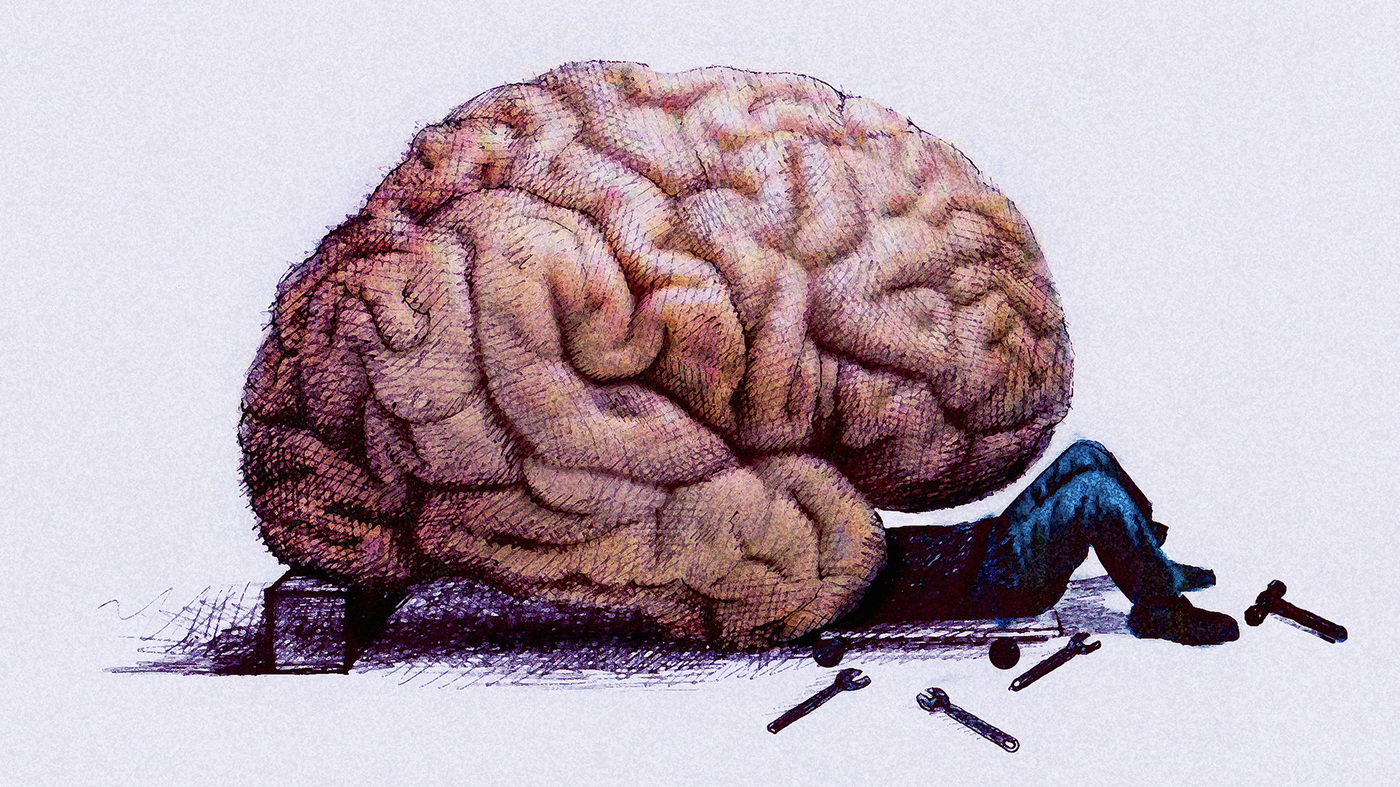 Simple Steps to Mitigate Unconscious BiasBy Schabel Solutions